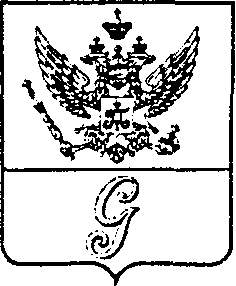 СОВЕТ  ДЕПУТАТОВ  МУНИЦИПАЛЬНОГО  ОБРАЗОВАНИЯ  «ГОРОД  ГАТЧИНА»ГАТЧИНСКОГО  МУНИЦИПАЛЬНОГО  РАЙОНАТРЕТЬЕГО  СОЗЫВАРЕШЕНИЕот 26 апреля 2017 года                                                                                 № 23                                                                                  Об утверждении Порядка ведения перечня видов муниципального контроля и органов местного самоуправления, уполномоченных на их осуществление, на территории МО «Город Гатчина»В соответствии со ст. 6 Федерального закона от 26.12.2008 № 294-ФЗ «О защите прав юридических лиц и индивидуальных предпринимателей при осуществлении государственного контроля (надзора) и муниципального контроля», руководствуясь Федеральным законом от 06.10.2003 № 131-ФЗ «Об общих принципах организации местного самоуправления в Российской Федерации», руководствуясь Уставом МО «Город Гатчина» Гатчинского муниципального района, на основании предложения Гатчинского городского прокурора от 31.03.2017, совет депутатов МО «Город Гатчина» Гатчинского муниципального районаРЕШИЛ:Определить администрацию Гатчинского муниципального района уполномоченным органом местного самоуправления по ведению перечня видов муниципального контроля на территории МО «Город Гатчина».Утвердить Порядок ведения перечня видов муниципального контроля и органов местного самоуправления, уполномоченных на их осуществление, на территории МО «Город Гатчина» согласно приложению к настоящему решению.Настоящее решение вступает в силу с даты его официального опубликования и подлежит размещению на официальном сайте Гатчинского муниципального района.Глава МО «Город Гатчина» - Председатель совета депутатов МО «Город Гатчина»                                                                В.А.ФилоненкоПриложение к решению совета депутатов МО «Город Гатчина» от 26.04.2017  №  23Порядок ведения перечня видов муниципального контроляи органов местного самоуправления,уполномоченных на их осуществление на территории МО «Город Гатчина»1. Настоящий порядок ведения перечня видов муниципального контроля и органов местного самоуправления, уполномоченных на их осуществление на территории Гатчинского муниципального района (далее – Порядок), разработан в целях обеспечения соблюдения прав юридических лиц и индивидуальных предпринимателей при осуществлении муниципального контроля на территории МО «Город Гатчина», обеспечения доступности и прозрачности сведений об осуществлении видов муниципального контроля должностными лицами, уполномоченными на их осуществление на территории МО «Город Гатчина».2. Формирование и ведение перечня видов муниципального контроля и органов местного самоуправления, уполномоченных на их осуществление (далее – Перечень), осуществляется администрацией Гатчинского муниципального района в соответствии с приложением к настоящему Порядку.3. Перечень видов муниципального контроля и органов местного самоуправления, уполномоченных на их осуществление, включает в себя следующие сведения:1) о наименованиях видов муниципального контроля, осуществляемого органами местного самоуправления на территории МО «Город Гатчина»;2) о нормативных правовых актах, регламентирующих осуществление вида муниципального контроля:3) наименование органа местного самоуправления, уполномоченного на осуществление соответствующего вида муниципального контроля на территории МО «Город Гатчина» (с указанием структурного подразделения органа местного самоуправления, наделенного соответствующими полномочиями).4. Перечень утверждается постановлением администрации Гатчинского муниципального района.5. Предложения по актуализации Перечня могут быть направлены на:- включение в Перечень новых видов муниципального контроля и органов местного самоуправления, должностных лицах, уполномоченных на осуществление на территории МО «Город Гатчина»;- исключение из Перечня внесенных ранее видов муниципального контроля и органов местного самоуправления, должностных лицах, уполномоченных на осуществление муниципального контроля на территории МО «Город Гатчина»;- корректировку (изменение, дополнение, удаление) информации, включенной в Перечень в том числе в части наименования видов муниципального контроля, информации об органах местного самоуправления, должностных лицах, уполномоченных на их осуществление на территории МО «Город Гатчина» и иной включенной в Перечень информации.6. В случае принятия   правовых актов, требующих внесения изменений в Перечень, предложения по актуализации Перечня направляются должностными лицами,  осуществляющими муниципальный контроль, в уполномоченный орган местного самоуправления по ведению перечня (далее – уполномоченный орган) в срок не более 10 рабочих дней со дня вступления в силу таких нормативных правовых актов.7. Предложения по актуализации Перечня видов контроля должны содержать в себе нормативные правовые обоснования предлагаемых изменений со ссылками на конкретные положения нормативных правовых актов.8. Ответственность за своевременность, полноту и достоверность направления в уполномоченный орган предложений по актуализации перечня несут должностные лица, осуществляющие муниципальный контроль.9. Уполномоченный орган в срок не более 30 дней рассматривает предоставленные предложения по актуализации Перечня и осуществляет соответствующую корректировку Перечня.10. Перечень подлежит размещению на официальной сайте Гатчинского муниципального района в сети «Интернет».Приложение к Порядку ведения перечня видов муниципального контроля и органов местного самоуправления, уполномоченных на их осуществление, на территории МО «Город Гатчина»Переченьвидов муниципального контроля и органов местного самоуправления, уполномоченных на их осуществление, на территории МО «Город Гатчина»№ п/пВид муниципального контроля, осуществляемого органом местного самоуправленияРеквизиты нормативного правового акта, регламентирующие осуществление вида муниципального контроляОрганы местного самоуправления  МО «Город Гатчина», уполномоченные  на осуществление соответствующих видов муниципального контроля на территории МО «Город Гатчина» (с указанием структурного подразделения органа местного самоуправления, наделенного соответствующими полномочиями) 123